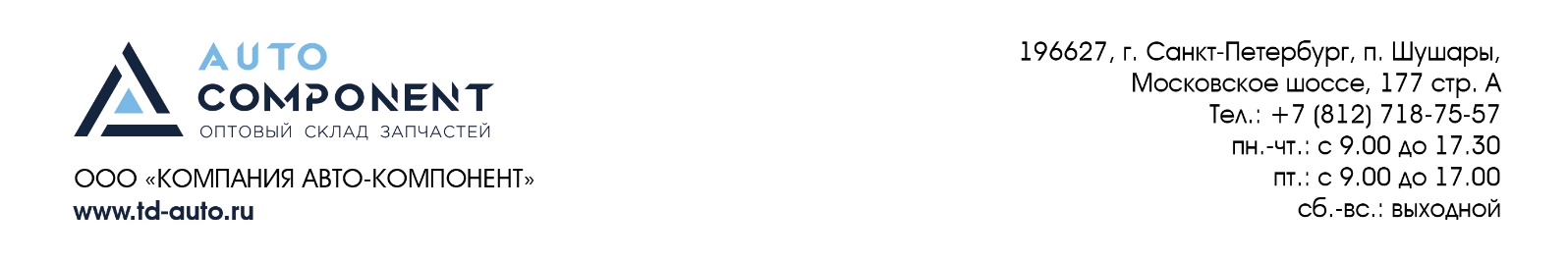                           Регламент по работе с возвратом товара. Действия клиента:Товар надлежащего качества.Акт возврата «Приложение №1)Заполнить Акт возврата в 2х экземплярах (Приложение №1)Предупредить ответственного менеджера о возврате товара (при необходимости).Подготовить товар на возврат.Передать возвращаемый товар водителю по кол-ву тарных мест вместе с актом возврата под подпись.Второй акт с подписью водителя оставить себе.Автопрайс (Приложение №2)Оформить возврат через систему Автопрайс.Распечатать акт возврата в 2х экземплярах (Приложение №2)Подготовить товар на возврат.Передать возвращаемый товар водителю по кол-ву тарных мест вместе с актом возврата под подпись.. Второй акт с подписью водителя оставить себе.Интернет-клиенты.Заполнить «акт возврата» в 2х экземплярах (Приложение №1) или подготовить накладную УПД (Торг-2), акт по форме клиента (интернет-площадки).Подготовить товар на возврат.Передать возвращаемый товар водителю по кол-ву тарных мест вместе с актом возврата под подпись.Второй акт с подписью водителя оставить себе.Брак.Заполнить Акт возврата в 2х экземплярах (Приложение №1)Заполнить «Акт возврата брака» (Приложение №3).Подготовить товар на возврат.Передать возвращаемый товар водителю по кол-ву тарных мест вместе с актом возврата под подпись.Второй акт с подписью водителя оставить себе.При отказе от товара с поставки так же необходимо заполнить акт возврата и приложить к возвращаемому товару.Образец заполнения Актов возврата ниже в примечаниях.Приложение №1Акт возврат (Печатная версия)(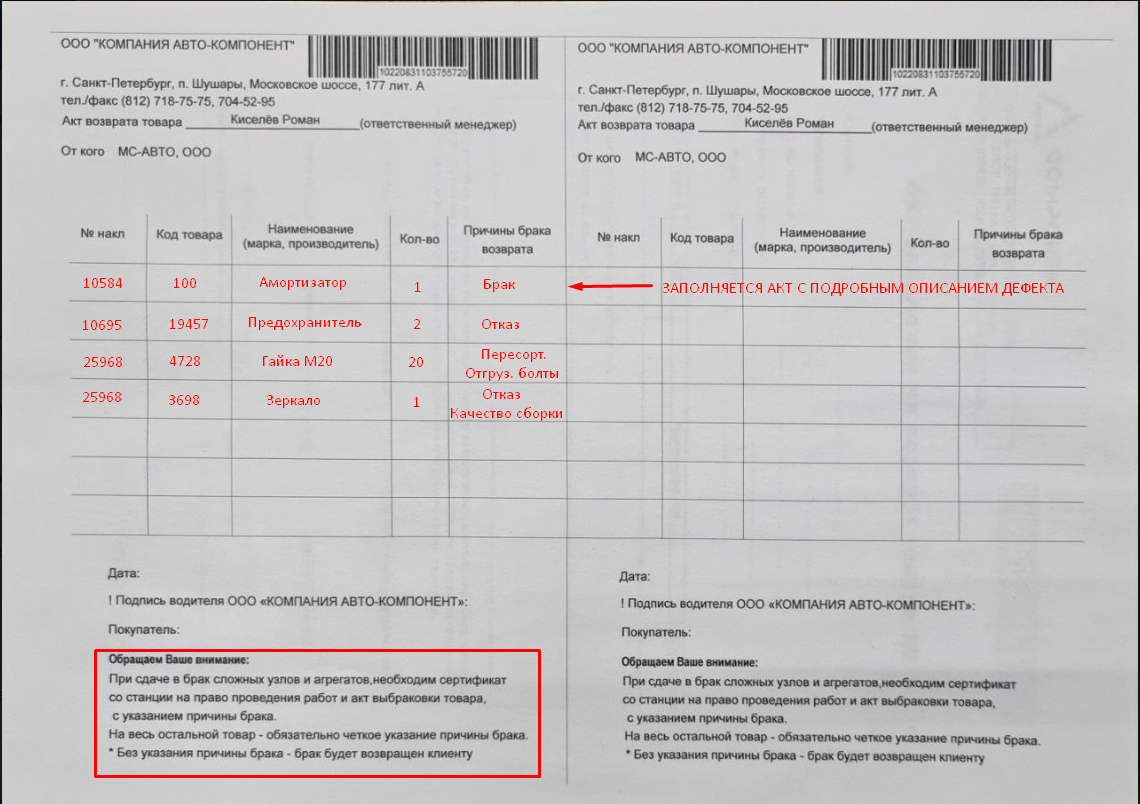 Приложение №2Акт возврата Автопрайс (печатная версия)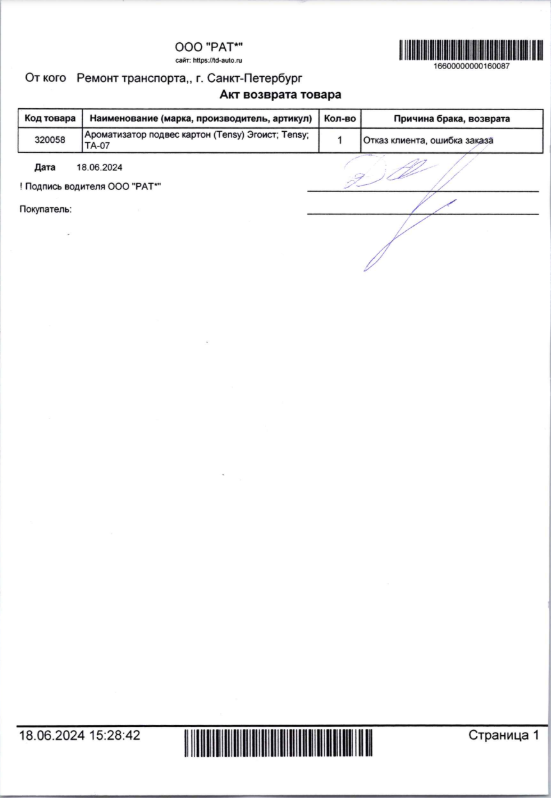 Приложение №3Акт возврата брака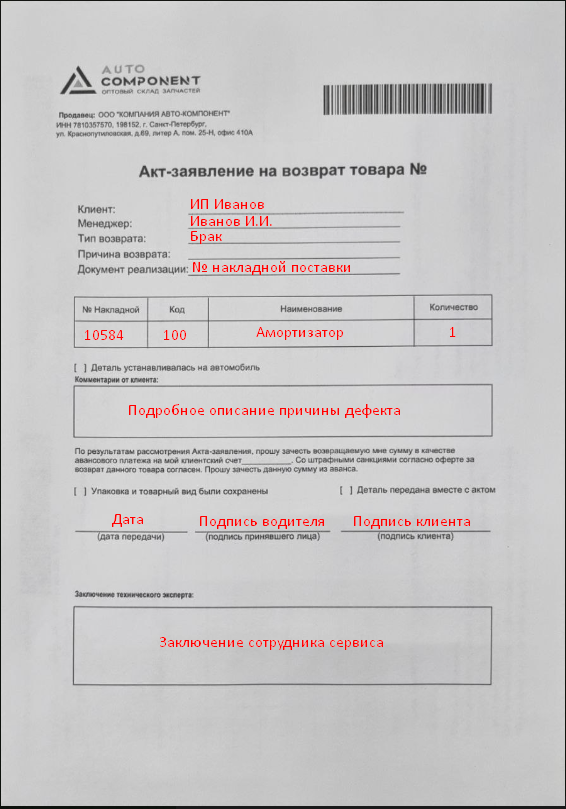 